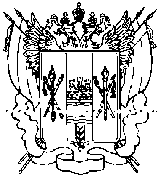 АДМИНИСТРАЦИЯ КИЕВСКОГО СЕЛЬСКОГО ПОСЕЛЕНИЯПОСТАНОВЛЕНИЕот 12.10.2015                                               №89                                                             с. КиевкаО внесении изменений в постановлениеадминистрации Киевского сельскогопоселения Ремонтненского районаот 30.10.2014 №89аВ соответствии с положениями главы 4 Бюджетного кодекса Российской Федерации, приказом Министерства финансов Российской Федерации от 1 июля 2013 года № 65н «Об утверждении Указаний о порядке применения бюджетной классификации Российской Федерации» (далее – приказ № 65н), приказом министерства финансов Ростовской области от 10 сентября 2014 года №95,ПОСТАНОВЛЯЮ:1. Внести в постановление Администрации Киевского сельского поселения Ремонтненского района Ростовской области от 30.10.2014 №89а «О порядке применения бюджетной классификации бюджета Киевского сельского поселения Ремонтненского района на 2015 год и на плановый период 2016 и 2017 годов» следующие изменения:1.1. Приложение № 1к Положению о порядке применения бюджетной классификации расходов бюджета Киевского сельского поселения Ремонтненского района на 2015 годи на плановый период 2016 и 2017 годов согласно приложению № 1 к настоящему постановлению.1.2. Приложение № 2к Положению о порядке применения бюджетной классификации расходов бюджета Киевского сельского поселения Ремонтненского района на 2015 год и на плановый период 2016 и 2017 годов.2. Настоящее постановление вступает в силу с момента подписания.3.  Контроль исполнения настоящего постановления оставляю за собой.Глава Киевскогосельского поселения                                                                  Г.Г.Головченкопостановление вноситсектор экономики и финансовПриложение № 1к Положению о порядке применениябюджетной классификации расходов бюджета Киевского сельского поселения Ремонтненского района для составленияпроекта бюджета Киевского сельского поселения на 2015 годи на плановый период 2016 и 2017 годовПравила отнесения расходов бюджета Киевского сельского поселения Ремонтненского района на соответствующие целевые статьи расходов 1.1. Муниципальная программа Киевского сельского поселения «Социальная поддержка граждан»01 0 0000 Муниципальная программа Киевского сельского поселения«Социальная поддержка граждан»По данной целевой статье отражаются расходы бюджета Киевского сельского поселения на реализацию муниципальной программы Киевского сельского поселения «Социальная поддержка граждан», разработанной в соответствии с Перечнем муниципальных программ Киевского сельского поселения, утвержденным Постановлением Администрации Киевского сельского поселения от 30 сентября 2013 года № 89, осуществляемые по следующим подпрограммам муниципальной программы.01 1 0000 Подпрограмма «Социальная поддержка отдельныхкатегорий граждан»По данной целевой статье отражаются расходы бюджета Киевского сельского поселения на реализацию подпрограммы по соответствующим направлениям расходов, в том числе:01 1 2560 - Выплата ежемесячной доплаты к пенсии отдельным категориям граждан Киевского сельского поселения в рамках подпрограммы «Социальная поддержка отдельных категорий граждан»           По данному направлению расходов отражаются расходы бюджета Киевского сельского поселения Ремонтненского района на выплату ежемесячной доплаты к пенсии отдельным категориям граждан Киевского сельского поселения.1.2. Муниципальная программа Киевского сельского поселения «Обеспечение качественными жилищно-коммунальными услугаминаселения Киевского сельского поселения»02 0 0000 Муниципальная программа Киевского сельского поселения «Обеспечение качественными жилищно-коммунальными услугами населения Киевского сельского поселения»           По данной целевой статье отражаются расходы бюджета Киевского сельского поселения Ремонтненского района на реализацию муниципальной программы Киевского сельского поселения «Обеспечение качественными жилищно-коммунальными услугами населения Киевского сельского поселения», разработанной в соответствии с Перечнем муниципальных программ Киевского сельского поселения, утвержденным Постановлением Администрации Киевского сельского от 30 сентября 2013 года № 89 осуществляемые по следующим подпрограммам муниципальной программы:          02 1 0000 - Подпрограмма «Мероприятия в области коммунального хозяйства»По данной целевой статье отражаются расходы бюджета Киевского сельского поселения Ремонтненского района на реализацию подпрограммы по соответствующим направлениям расходов, в том числе:         02 1 2561 – Мероприятия по повышению качества и надежности коммунальных услуг, и поддерживанию объектов водопроводного хозяйства поселения в состоянии, соответствующем нормативным и санитарным требованиям в рамках подпрограммы «Мероприятия в области коммунального хозяйства»По данному направлению расходов отражаются расходы бюджета Киевского сельского поселения Ремонтненского района на мероприятия по повышению качества и надежности коммунальных услуг, и поддерживанию объектов водопроводного хозяйства поселения в состоянии, соответствующем нормативным и санитарным требованиям.         02 1 7366 - Расходы на возмещение предприятиям жилищно-коммунального хозяйства части платы граждан за коммунальные услуги в рамках подпрограммы «Мероприятия в области коммунального хозяйства» муниципальной программы Киевского сельского поселения «Обеспечение качественными жилищно-коммунальными услугами населения Киевского сельского поселения».         По данному направлению расходов отражаются расходы бюджета Киевского сельского поселения Ремонтненского района на возмещение предприятиям жилищно-коммунального хозяйства части платы граждан за коммунальные услуги за счет субсидии, выделяемой из областного бюджета.          02 1 2583- Софинансирование расходов на возмещение предприятиям жилищно-коммунального хозяйства части платы граждан за коммунальные услуги в рамках подпрограммы «Мероприятия в области коммунального хозяйства» муниципальной программы Киевского сельского поселения «Обеспечение качественными жилищно-коммунальными услугами населения Киевского сельского поселения».       По данному направлению расходов отражаются расходы бюджета Киевского сельского поселения Ремонтненского района на софинансирование расходов на возмещение предприятиям жилищно-коммунального хозяйства части платы граждан за коммунальные услуги.02 2 0000 – Подпрограмма «Благоустройство»По данной целевой статье отражаются расходы бюджета Киевское сельского поселения на реализацию подпрограммы по соответствующим направлениям расходов, в том числе:02 2 2562 – мероприятия по уличному освещению территории поселения в рамках подпрограммы «Благоустройство»По данному направлению расходов отражаются расходы бюджета Киевского сельского поселения Ремонтненского района на мероприятия по уличному освещению территории поселения в рамках подпрограммы «Благоустройство»02 2 2563 – мероприятия по озеленению поселения в рамках подпрограммы «Благоустройство»По данному направлению расходов отражаются расходы бюджета Киевского сельского поселения Ремонтненского района на мероприятия по озеленению поселения в рамках подпрограммы «Благоустройство»02 2 2564 – мероприятия по содержанию мест захоронения на территории поселения в рамках подпрограммы «Благоустройство»По данному направлению расходов отражаются расходы бюджета Киевского сельского поселения Ремонтненского района на мероприятия по содержанию мест захоронения на территории поселения в рамках подпрограммы «Благоустройство»02 2 2565 – мероприятия по прочему благоустройству территории поселения в рамках подпрограммы «Благоустройство»По данному направлению расходов отражаются расходы бюджета Киевского сельского поселения Ремонтненского района на мероприятия по прочему благоустройству территории поселения в рамках подпрограммы «Благоустройство»02 3 0000 – Подпрограмма «Межевание земельных участков»           По данной целевой статье отражаются расходы бюджета Киевского сельского поселения на реализацию подпрограммы по соответствующим направлениям расходов, в том числе:           02 3 2566 – мероприятия по межеванию земельных участков на территории поселения в рамках подпрограммы «Межевание земельных участков»           По данному направлению расходов отражаются расходы бюджета Киевского сельского поселения Ремонтненского района на мероприятия по межеванию земельных участков на территории поселения в рамках подпрограммы «Межевание земельных участков»1.3. Муниципальная программа Киевского сельского поселения «Обеспечение общественного порядка и противодействие преступности»03 0 0000 Муниципальная программа Киевского сельского поселения «Обеспечение общественного порядка и противодействие преступности»            По данной целевой статье отражаются расходы бюджета Киевского сельского поселения на реализацию муниципальной программы Киевского сельского поселения «Обеспечение общественного порядка и противодействие преступности», разработанной в соответствии с Перечнем муниципальных программ Киевского сельского поселения, утвержденным Постановлением Администрации Киевского сельского поселения от 30 сентября 2013 года № 89, осуществляемые по следующим подпрограммам муниципальной программы:           03 1 0000 - Подпрограмма «Противодействие коррупции»По данной целевой статье отражаются расходы бюджета Киевского сельского поселения Ремонтненского района на реализацию подпрограммы по соответствующим направлениям расходов, в том числе:           03 1 2567 - Мероприятия по просвещению, обучению и воспитанию по вопросам противодействия коррупцииПо данному направлению расходов отражаются расходы бюджета Киевского сельского поселения Ремонтненского района на выполнение мероприятий по просвещению, обучению и воспитанию по вопросам противодействия коррупции            03 2 0000 - Подпрограмма «Профилактика экстремизма и терроризма»  По данной целевой статье отражаются расходы бюджета Киевского сельского поселения Ремонтненского района на реализацию подпрограммы по соответствующим направлениям расходов, в том числе:            03 02 2568 - Мероприятия по антитеррористической защищенности объектов социальной сферы  По данному направлению расходов отражаются расходы бюджета Киевского сельского поселения Ремонтненского района на выполнение мероприятий по антитеррористической защищенности объектов социальной сферы.           03 3 0000 - Подпрограмма «Комплексные меры противодействия злоупотреблению наркотикам и их незаконному обороту»  По данной целевой статье отражаются расходы бюджета Киевского сельского поселения Ремонтненского района на реализацию подпрограммы по соответствующим направлениям расходов, в том числе:          03 3 2569 – Производство и размещение тематической социальной рекламы, изготовление и размещение тематической полиграфической продукции в местах массового пребывания молодежиПо данному направлению расходов отражаются расходы бюджета Киевского сельского поселения Ремонтненского района на производство и размещение тематической социальной рекламы, изготовление и размещение тематической полиграфической продукции в местах массового пребывания молодежи03 4 0000 – Подпрограмма «Гармонизация межнациональных отношений на территории Киевского сельского поселения»По данной целевой статье отражаются расходы бюджета Киевского сельского поселения Ремонтненского района на реализацию подпрограммы по соответствующим направлениям расходов, в том числе:          03 4 2570 – Мероприятия по гармонизации межнациональных отношений на территории Киевского сельского поселенияПо данному направлению расходов отражаются расходы бюджета Киевского сельского поселения Ремонтненского района на реализацию мероприятий по гармонизации межнациональных отношений на территории Киевского сельского поселения1.4. Муниципальная программа Киевского сельского поселения «Защита населения и территории от чрезвычайных ситуаций, обеспечение пожарной безопасности и безопасности людей на водных объектах»04 0 0000 Муниципальная программа Киевского сельского поселения «Защита населения и территории от чрезвычайных ситуаций, обеспечение пожарной безопасности и безопасности людей на водных объектах»          По данной целевой статье отражаются расходы бюджета Киевского сельского поселения Ремонтненского района на реализацию муниципальной программы Киевского сельского поселения «Защита населения и территории от чрезвычайных ситуаций, обеспечение пожарной безопасности и безопасности людей на водных объектах», разработанной в соответствии с Перечнем муниципальных программ Киевского сельского поселения, утвержденным Постановлением Администрации Киевского сельского поселения от 30 сентября 2013 года № 89, осуществляемые по следующим подпрограммам муниципальной программы:            04 1 0000 - Подпрограмма «Пожарная безопасность»По данной целевой статье отражаются расходы бюджета Киевского сельского поселения Ремонтненского района на реализацию подпрограммы по соответствующим направлениям расходов, в том числе:04 1 2571 - Мероприятия по обеспечению пожарной безопасностью в рамках подпрограммы «Пожарная безопасность»По данному направлению расходов отражаются расходы бюджета Киевского сельского поселения Ремонтненского района на проведение мероприятий по обеспечению пожарной безопасностью в рамках подпрограммы «Пожарная безопасность».           04 1 9999 - Реализация направления расходов в рамках подпрограммы «Пожарная безопасность»По данному направлению расходов отражаются расходы бюджета Киевского сельского поселения Ремонтненского района на реализацию направления расходов в рамках подпрограммы «Пожарная безопасность».04 2 0000 – Подпрограмма «Защита от чрезвычайных ситуаций»По данной целевой статье отражаются расходы бюджета Киевского сельского поселения Ремонтненского района на реализацию подпрограммы по соответствующим направлениям расходов, в том числе:04 2 8501 – иные межбюджетные трансферты по участию в предупреждении и ликвидации чрезвычайных ситуаций, гражданской обороне в границах поселения в рамках подпрограммы «Защита от чрезвычайных ситуаций»По данному направлению расходов отражаются расходы бюджета Киевского сельского поселения Ремонтненского района на иные межбюджетные трансферты по участию в предупреждении и ликвидации чрезвычайных ситуаций, гражданской обороне в границах поселения в рамках подпрограммы «Защита от чрезвычайных ситуаций»      04 2 2572 – Мероприятия по обеспечению защиты от чрезвычайных ситуаций в рамках подпрограммы «Защита от чрезвычайных ситуаций» муниципальной программы Киевского сельского поселения «Защита населения и территории от чрезвычайных ситуаций, обеспечение пожарной безопасности и безопасности людей на водных объектах»По данному направлению расходов отражаются расходы бюджета Киевского сельского поселения Ремонтненского района по обеспечению защиты, предупреждения и ликвидации чрезвычайных ситуаций, гражданской обороне в границах поселения.      04 2 9999 - Реализация направления расходов в рамках подпрограммы «Защита от чрезвычайных ситуаций»      По данной целевой статье отражаются расходы бюджета Киевского сельского поселения Ремонтненского района на реализацию направления расходов в рамках подпрограммы «Защита от чрезвычайных ситуаций»     04 3 0000 - Подпрограмма «Обеспечение безопасности на воде»           По данной целевой статье отражаются расходы бюджета Киевского сельского поселения Ремонтненского района на реализацию подпрограммы по соответствующим направлениям расходов, в том числе:      04 3 2573 – мероприятия по обеспечению безопасности на водных объектах в рамках подпрограммы «Обеспечение безопасности на воде»По данной целевой статье отражаются расходы бюджета Киевского сельского поселения Ремонтненского района на мероприятия по обеспечению безопасности на водных объектах в рамках подпрограммы «Обеспечение безопасности на воде»     04 3 9999 – реализация направления расходов в рамках подпрограммы «Обеспечение безопасности на воде»По данной целевой статье отражаются расходы бюджета Киевского сельского поселения Ремонтненского района  на реализацию направления расходов в рамках подпрограммы «Обеспечение безопасности на воде»1.5.Муниципальная программа Киевского сельского поселения «Развитие культуры и туризма»05 0 0000 - Муниципальная программа Киевского сельского поселения «Развитие культуры и туризма»По данной целевой статье отражаются расходы бюджета Киевского сельского поселения Ремонтненского района на реализацию муниципальной программы Киевского сельского поселения «Развитие культуры и туризма», разработанной в соответствии с Перечнем муниципальных программ Киевского сельского поселения, утвержденным Постановлением Администрации Киевского сельского поселения от 30 сентября 2013 года № 89, осуществляемые по следующим подпрограммам муниципальной программы:           05 1 0000 - Подпрограмма «Развитие библиотечного обслуживания населения»По данной целевой статье отражаются расходы бюджета Киевского сельского поселения на реализацию подпрограммы по соответствующим направлениям расходов, в том числе:           05 1 0011 – Расходы на выплаты по оплате труда работников муниципальных органов местного самоуправления Киевского сельского поселения в рамках подпрограммы «Развитие библиотечного обслуживания населения»муниципальной программы Киевского сельского поселения «Развитие культуры и туризма»По данному направлению расходов отражаются расходы бюджета Киевского сельского поселения на выплаты по оплате труда работников муниципальных органов местного самоуправления Киевского сельского поселения в рамках подпрограммы «Развитие библиотечного обслуживания населения»           05 1 0059 - Расходы на обеспечение деятельности (оказание услуг) муниципальных учреждений Киевского сельского поселения в части развития образования в сфере культуры и искусства в рамках подпрограммы «Развитие библиотечного обслуживания населения»муниципальной программы Киевского сельского поселения «Развитие культуры и туризма»По данному направлению расходов отражаются расходы бюджета Киевского сельского поселения на обеспечение деятельности (оказание услуг) муниципальных учреждений Киевского сельского поселения в части развития образования в сфере культуры и искусства в рамках подпрограммы «Развитие библиотечного обслуживания населения»           05 1 2574 - Мероприятия по организации и проведению фестивалей, конкурсов, торжественных мероприятий и других мероприятий в области культуры в рамках подпрограммы «Развитие библиотечного обслуживания населения»муниципальной программы Киевского сельского поселения «Развитие культуры и туризма»По данному направлению расходов отражаются расходы на проведение мероприятий по организации и проведению фестивалей, конкурсов, торжественных мероприятий и других мероприятий в области культуры в рамках подпрограммы «Развитие библиотечного обслуживания населения»05 1 2585 – Софинансирование средств на повышение заработной платы работникам муниципальных учреждений культуры в рамках подпрограммы «Развитие библиотечного обслуживания населения» муниципальной программы Киевского сельского поселения "Развитие культуры и туризма".По данному направлению расходов отражаются расходы бюджета Киевского сельского поселения Ремонтненского района на реализацию направления расходов на повышение заработной платы работникам муниципальных учреждений культуры в рамках подпрограммы «Развитие библиотечного обслуживания населения». 05 1 7352 – Расходы на софинансирование повышения заработной платы работникам муниципальных учреждений культуры в рамках подпрограммы «Развитие библиотечного обслуживания населения» муниципальной программы Киевского сельского поселения "Развитие культуры и туризма".По данному направлению расходов отражаются расходы бюджета Киевского сельского поселения Ремонтненского района по субсидиям на софинансирование повышения заработной платы работникам муниципальных учреждений культуры.05 1 9999 - Реализация направления расходов в рамках подпрограммы «Развитие библиотечного обслуживания населения»муниципальной программы Киевского сельского поселения «Развитие культуры и туризма»По данному направлению расходов отражаются расходы по реализации направления расходов в рамках подпрограммы «Развитие библиотечного обслуживания населения»05 2 0000 - Подпрограмма «Организация досуга и обеспечение жителей услугами организаций культуры»По данной целевой статье отражаются расходы бюджета Киевского сельского поселения на реализацию подпрограммы по соответствующим направлениям расходов, в том числе:05 2 0011 - Расходы на выплаты по оплате труда работников муниципальных органов местного самоуправления Киевского сельского поселения Ремонтненского района в рамках подпрограммы «Организация досуга и обеспечение жителей услугами организаций культуры»муниципальной программы Киевского сельского поселения «Развитие культуры и туризма»По данному направлению расходов отражаются расходы на выплаты по оплате труда работников муниципальных органов местного самоуправления Киевского сельского поселения  05 2 0059 - Расходы на обеспечение деятельности (оказание услуг) муниципальных учреждений Киевского сельского поселения в части развития образования в сфере культуры и искусства в рамках подпрограммы «Организация досуга и обеспечение жителей услугами организаций культуры»муниципальной программы Киевского сельского поселения «Развитие культуры и туризма».По данному направлению расходов отражаются расходы на обеспечение деятельности (оказание услуг) муниципальных учреждений Киевского сельского поселения в части развития образования в сфере культуры и искусства.05 2 2575 - Мероприятия по организации и проведению фестивалей, конкурсов, торжественных мероприятий и других мероприятий в области культуры в рамках подпрограммы «Организация досуга и обеспечение жителей услугами организаций культуры»муниципальной программы Киевского сельского поселения «Развитие культуры и туризма».По данному направлению отражаются расходы на проведение мероприятий по организации и проведению фестивалей, конкурсов, торжественных мероприятий и других мероприятий в области культуры.05 2 2586 – Софинансирование средств на повышение заработной платы работникам муниципальных учреждений культуры в рамках подпрограммы «Организация досуга и обеспечение жителей услугами организаций культуры» муниципальной программы Киевского сельского поселения "Развитие культуры и туризма".По данному направлению отражаются расходы на софинансирование средств на повышение заработной платы работникам муниципальных учреждений культуры.05 2 7353 – Расходы на софинансирование повышения заработной платы работникам муниципальных учреждений культуры в рамках подпрограммы «Организация досуга и обеспечение жителей услугами организаций культуры» муниципальной программы Киевского сельского поселения "Развитие культуры и туризма".По данному направлению расходов отражаются расходы бюджета Киевского сельского поселения Ремонтненского района по субсидиям на софинансирование повышения заработной платы работникам муниципальных учреждений культуры.05 2 9999 - Реализация направления расходов в рамках подпрограммы «Организация досуга и обеспечение жителей услугами организаций культуры»муниципальной программы Киевского сельского поселения «Развитие культуры и туризма»По данному направлению расходов отражаются расходы на обеспечение деятельности (оказание услуг) муниципальных учреждений Киевского сельского поселения1.6. Муниципальная программа Киевского сельского поселения «Развитие транспортной системы»06 0 0000 - Муниципальная программа Киевского сельского поселения «Развитие транспортной системы»По данной целевой статье отражаются расходы бюджета Киевского сельского поселения на реализацию муниципальной программы Киевского сельского поселения «Развитие транспортной системы», разработанной в соответствии с Перечнем муниципальных программ Киевского сельского поселения, утвержденным Постановлением Администрации Киевского сельского поселения от 30 сентября 2013 года № 89, осуществляемые по следующим подпрограммам муниципальной программы:06 1 0000 - Подпрограмма «Содержание автомобильных дорог общего пользования местного значения и искусственных сооружений на них»По данной целевой статье отражаются расходы бюджета Киевского сельского поселения на реализацию подпрограммы по соответствующим направлениям расходов, в том числе:06 1 2576 –Софинансирование расходов на ремонт и содержание автомобильных дорог общего пользования местного значения и искусственных сооружений на них в рамках подпрограммы «Содержание автомобильных дорог общего пользования местного значения и искусственных сооружений на них»муниципальной программы Киевского сельского поселения «Развитие транспортной системы»По данному направлению отражаются расходы бюджета Киевского сельского поселения Ремонтненского района на содержание автомобильных дорог общего пользования местного значения и искусственных сооружений на них.06 1 7351 - Расходы на ремонт и содержание автомобильных дорог общего пользования местного значения в рамках подпрограммы «Содержание автомобильных дорог общего пользования местного значения и искусственных сооружений на них» муниципальной программы Киевского сельского поселения «Развитие транспортной системы».По данному направлению отражаются расходы бюджета Киевского сельского поселения Ремонтненского района на софинансирование субсидий на ремонт и содержание автомобильных дорог общего пользования местного значения.06 1 2577 - Расходы на ремонт и содержание автомобильных дорог общего пользования местного значения в рамках подпрограммы «Содержание автомобильных дорог общего пользования местного значения и искусственных сооружений на них» муниципальной программы Киевского сельского поселения «Развитие транспортной системы».По данному направлению отражаются расходы бюджета Киевского сельского поселения Ремонтненского района на софинансирование субсидий на ремонт и содержание автомобильных дорог общего пользования местного значения.06 2 0000 - Подпрограмма «Повышение безопасности дорожного движения»По данной целевой статье отражаются расходы бюджета Киевского сельского поселения Ремонтненского района на реализацию подпрограммы по соответствующим направлениям расходов, в том числе:06 2 2584 - Расходы на обеспечение безопасности дорожного движения на автомобильных дорогах общего пользования в рамках подпрограммы «Повышение безопасности дорожного движения» муниципальной программы Киевского сельского поселения «Развитие транспортной системы».По данному направлению расходов отражаются расходы бюджета Киевского сельского поселения Ремонтненского района на обеспечение безопасности дорожного движения на автомобильных дорогах общего пользования в рамках подпрограммы «Повышение безопасности дорожного движения».1.7. Муниципальная программа Киевского сельского поселения «Охрана окружающей среды и рациональное природопользование»07 0 0000 - Муниципальная программа Киевского сельского поселения «Охрана окружающей среды и рациональное природопользование»По данной целевой статье отражаются расходы бюджета Киевского сельского поселения на реализацию муниципальной программы Киевского сельского поселения «Охрана окружающей среды и рациональное природопользование», разработанной в соответствии с Перечнем муниципальных программ Киевского сельского поселения, утвержденным Постановлением Администрации Киевского сельского поселения от 30 сентября 2013 года № 89, осуществляемые по следующим подпрограммам муниципальной программы:17 1 0000 - Подпрограмма «Охрана окружающей среды»По данной целевой статье отражаются расходы бюджета Киевского сельского поселения Ремонтненского района на реализацию подпрограммы по соответствующим направлениям расходов, в том числе:07 1 2578 – Мероприятия по охране окружающей среды в рамках подпрограммы «Охрана окружающей среды»муниципальной программы Киевского сельского поселения «Охрана окружающей среды и рациональное природопользование»По данному направлению отражаются расходы бюджета Киевского сельского поселения Ремонтненского района на мероприятия по охране окружающей среды.07 1 9999 - Реализация направления расходов в рамках подпрограммы «Охрана окружающей среды»муниципальной программы Киевского сельского поселения «Охрана окружающей среды и рациональное природопользование».По данному направлению отражаются расходы бюджета Киевского сельского поселения Ремонтненского района на реализацию направления расходов по охране окружающей среды.1.8. Муниципальная программа Киевского сельского поселения «Муниципальная политика»08 0 0000 - Муниципальная программа Киевского сельского поселения «Муниципальная политика»По данной целевой статье отражаются расходы бюджета Киевского сельского поселения на реализацию муниципальной программы Киевского сельского поселения «Муниципальная политика», разработанной в соответствии с Перечнем муниципальных программ Киевского сельского поселения, утвержденным Постановлением Администрации Киевского сельского поселения от 30 сентября 2013 года № 89, осуществляемые по следующим подпрограммам муниципальной программы:08 1 0000 - Подпрограмма «Развитие муниципального управления и муниципальной службы в Киевском сельском поселении, дополнительное профессиональное образование лиц, замещающие выборные муниципальные должности, муниципальных служащих»По данной целевой статье отражаются расходы бюджета Киевского сельского поселения Ремонтненского района на реализацию подпрограммы по соответствующим направлениям расходов, в том числе:08 1 2579 - Обеспечение дополнительного профессионального образования лиц, замещающих выборные муниципальные должности, муниципальных служащих в рамках подпрограммы«Развитие муниципального управления и муниципальной службы в Киевском сельском поселении, дополнительное профессиональное образование лиц, замещающие выборные муниципальные должности, муниципальных служащих»муниципальной программы Киевского сельского поселения «Муниципальная политика»По данному направлению отражаются расходы бюджета Киевского сельского поселения Ремонтненского района на обеспечение дополнительного профессионального образования лиц, замещающих выборные муниципальные должности, муниципальных служащих08 1 2580 - Совершенствование правовой и методической основы муниципальной службы в рамках подпрограммы «Развитие муниципального управления и муниципальной службы в Киевском сельском поселении, дополнительное профессиональное образование лиц, замещающие выборные муниципальные должности, муниципальных служащих»муниципальной программы Киевского сельского поселения «Муниципальная политика»По данному направлению отражаются расходы бюджета Киевского сельского поселения Ремонтненского района на совершенствование правовой и методической основы муниципальной службы.08 2 0000 - Подпрограмма «Содействие развитию институтов и инициатив гражданского общества в Киевском сельском поселении»По данной целевой статье отражаются расходы бюджета Киевского сельского поселения на реализацию подпрограммы по соответствующим направлениям расходов, в том числе:       08 2 2581 - Мероприятия, направленные на гармонизацию межэтнических отношений в Киевском сельском поселении в рамках подпрограммы «Содействие развитию институтов и инициатив гражданского общества в Киевском сельском поселении»муниципальной программы Киевского сельского поселения «Муниципальная политика».По данному направлению отражаются расходы бюджета Киевского сельского поселения Ремонтненского района на мероприятия, направленные на гармонизацию межэтнических отношений в Киевском сельском поселении       08 3 0000 - Подпрограмма «Обеспечение реализации муниципальной программы Киевского сельского поселения «Муниципальная политика»По данной целевой статье отражаются расходы бюджета Киевского сельского поселения Ремонтненского района на реализацию подпрограммы по соответствующим направлениям расходов, в том числе:08 3 2582 - Официальная публикация нормативно-правовых актов Киевского сельского поселения, проектов правовых актов Киевского сельского поселения и иных информационных материалов в рамках подпрограммы «Обеспечение реализации муниципальной программы Киевского сельского поселения «Муниципальная политика».По данному направлению отражаются расходы на официальную публикацию нормативно-правовых актов Киевского сельского поселения, проектов правовых актов Киевского сельского поселения и иных информационных материалов.1.9. Муниципальная программа Киевского сельского поселения «Управление муниципальными финансами и создание условий для эффективного управления муниципальными финансами»09 0 0000 - Муниципальная программа Киевского сельского поселения «Управление муниципальными финансами и создание условий для эффективного управления муниципальными финансами»По данной целевой статье отражаются расходы бюджета Киевского сельского поселения на реализацию муниципальной программы Киевского сельского поселения «Управление муниципальными финансами и создание условий для эффективного управления муниципальными финансами», разработанной в соответствии с Перечнем муниципальных программ Киевского сельского поселения, утвержденным Постановлением Администрации Киевского сельского поселения от 30 сентября 2013 года № 89, осуществляемые по следующим подпрограммам муниципальной программы:09 1 0000 - Подпрограмма «Долгосрочное финансовое планирование»По данной целевой статье отражаются расходы бюджета Киевского сельского поселения Ремонтненского района на реализацию подпрограммы по соответствующим направлениям расходов.09 2 0000 - Подпрограмма «Нормативно-методическое обеспечение и организация бюджетного процесса»По данной целевой статье отражаются расходы бюджета Киевского сельского поселения Ремонтненского района на реализацию подпрограммы по соответствующим направлениям расходов, в том числе:09 2 0011 - Расходы на выплаты по оплате труда работников муниципальных органов местного самоуправления Киевского сельского поселения в рамках подпрограммы «Нормативно-методическое обеспечение и организация бюджетного процесса»муниципальной программы Киевского сельского поселения «Управление муниципальными финансами и создание условий для эффективного управления муниципальными финансами».По данному направлению отражаются расходы на выплаты по оплате труда работников муниципальных органов местного самоуправления Киевского сельского поселения. 09 2 0019 - Расходы на обеспечение функций работников муниципальных органов местного самоуправления Киевского сельского поселения в рамках подпрограммы «Нормативно-методическое обеспечение и организация бюджетного процесса»муниципальной программы Киевского сельского поселения «Управление муниципальными финансами и создание условий для эффективного управления муниципальными финансами».По данному направлению отражаются расходы на обеспечение функций работников муниципальных органов местного самоуправления Киевского сельского поселения19 2 9999 - Реализация направления расходов в рамках подпрограммы «Нормативно-методическое обеспечение и организация бюджетного процесса»муниципальной программы Киевского сельского поселения «Управление муниципальными финансами и создание условий для эффективного управления муниципальными финансами».По данному направлению отражаются расходы на реализацию направления расходов в рамках подпрограммы «Нормативно-методическое обеспечение и организация бюджетного процесса»09 3 0000 - Подпрограмма «Управление муниципальным долгом Киевского сельского поселения»По данной целевой статье отражаются расходы бюджета Киевского сельского поселения на реализацию подпрограммы.09 4 0000 - Подпрограмма «Создание и развитие муниципальной интегрированной информационной системы управления общественными финансами «Электронный бюджет»По данной целевой статье отражаются расходы бюджета Киевского сельского поселения на реализацию подпрограммы.09 5 0000 - Подпрограмма «Поддержание устойчивого исполнения местных бюджетов»По данной целевой статье отражаются расходы бюджета Киевского сельского поселения на реализацию подпрограммы.1.10.Муниципальная программа Киевского сельского поселения «Развитие физической культуры и спорта»10 0 0000 - Муниципальная программа Киевского сельского поселения «Развитие физической культуры и спорта»По данной целевой статье отражаются расходы бюджета Киевского сельского поселения на реализацию муниципальной программы Киевского сельского поселения «Развитие физической культуры и спорта», разработанной в соответствии с Перечнем муниципальных программ Киевского сельского поселения, утвержденным Постановлением Администрации Киевского сельского поселения от 30 сентября 2013 года № 89, осуществляемые по следующим подпрограммам муниципальной программы:10 1 0000 - Подпрограмма «Развитие физической культуры и массового спорта»  По данной целевой статье отражаются расходы бюджета Киевского сельского поселения на реализацию подпрограммы по соответствующим направлениям расходов, в том числе:10 1 2583 –Расходы на обеспечение деятельности учреждений в сфере массового спорта, проведения спортивных мероприятий, а также государственную поддержку развития массового спорта в рамках подпрограммы «Развитие физической культуры и массового спорта»муниципальной программы Киевского сельского поселения «Развитие физической культуры и спорта».По данному направлению отражаются расходы на реализацию физкультурных и массовых спортивных мероприятий.1.11. Обеспечение функционирования Главы Киевского сельского поселения98 0 0000 - Обеспечение функционирования Главы Киевского сельского поселенияЦелевые статьи направлений расходов бюджета включают:98 1 0000 - Глава Киевского сельского поселенияПо данной целевой статье планируются ассигнования, и осуществляется расходование средств на обеспечение функционирования Главы Киевского сельского поселения в, том числе:98 1 0011 - Расходы на выплаты по оплате труда работников муниципальных органов местного самоуправления Киевского сельского поселения98 1 0019 - Расходы на обеспечение функций работников муниципальных органов местного самоуправления Киевского сельского поселения.1.12. Не программные расходы муниципальных органов местного самоуправления Киевского сельского поселения99 0 0000 - Непрограммные расходы муниципальных органов местного самоуправления Киевского сельского поселения99 1 0000 - Финансовое обеспечение непредвиденных расходовПо данной целевой статье планируются ассигнования, и осуществляется расходование средств резервного фонда Администрации Киевского сельского поселения Ремонтненского района, в том числе:99 1 9010 – Резервный фонд Администрации Киевского сельского поселения на финансовое обеспечение непредвиденных расходов в рамках непрограммного направления деятельности «Реализация функций муниципальных органов Киевского сельского поселения».99 2 0000 - Обслуживание муниципального долга Киевского сельского поселения99 2 9009 – Процентные платежи по муниципальному долгу Киевского сельского поселенияПо данному направлению расходов отражаются процентные платежи по муниципальному долгу Киевского сельского поселения.99 9 0000 – Непрограммные расходыПо данной целевой статье отражаются непрограммные расходы муниципальных органов Киевского сельского поселения, не предусмотренные иными целевыми статьями расходов бюджета Киевского сельского поселения, по соответствующим направлениям расходов, в том числе:99 9 0011 – Расходы на выплаты по оплате труда работников муниципальных органов местного самоуправления Киевского сельского поселения в рамках непрограммных расходов муниципальных органов местного самоуправления Киевского сельского поселенияПо данному направлению отражаются расходы бюджета Киевского сельского поселения на выплаты по оплате труда работников Администрации Киевского сельского поселения в рамках непрограммных расходов муниципальных органов местного самоуправления Киевского сельского поселения.99 9 0019 – Расходы на обеспечение функций работников муниципальных органов местного самоуправления Киевского сельского поселения в рамках непрограммных расходов муниципальных органов местного самоуправления Киевского сельского поселения.По данному направлению расходов отражаются расходы бюджета Киевского сельского поселения на выплаты по оплате труда работников Администрации Киевского сельского поселения в рамках непрограммных расходов муниципальных органов местного самоуправления Киевского сельского поселения.99 9 0059 – Расходы на обеспечение деятельности (оказание услуг) муниципальных учреждений Киевского сельского поселения в рамках непрограммных расходов муниципальных органов местного самоуправления Киевского сельского поселенияПо данному направлению расходов отражаются расходы бюджета Киевского сельского поселения на содержание и обеспечение деятельности (оказание услуг) муниципальных учреждений Киевского сельского поселения.99 9 2586 - Оценка муниципального имущества, признание прав и регулирование отношений по муниципальной собственности Киевского сельского поселения в рамках непрограммных расходов муниципальных органов местного самоуправления Киевского сельского поселенияПо данному направлению отражаются расходы бюджета Киевского сельского поселения по оценке муниципального имущества, признанию прав и регулированию отношений по муниципальной собственности Киевского сельского поселения в рамках непрограммных расходов муниципальных органов местного самоуправления Киевского сельского поселения99 9 7239 - Расходы на осуществление полномочий по определению в соответствии с частью 1 статьи 11.2 Областного закона от 25 октября 2002 года № 273-ЗС «Об административных правонарушениях» перечня должностных лиц, уполномоченных составлять протоколы об административных правонарушениях, по непрограммным расходам в рамках непрограммного направления деятельности «Реализация функций органов Киевского сельского поселения»По данному направлению расходов отражаются расходы бюджета Киевского сельского поселения Ремонтненского района на исполнение субвенций по осуществлению полномочий, должностных лиц, уполномоченных составлять протоколы об административных правонарушениях.99 9 5118 – Расходы на осуществление первичного воинского учета на территориях, где отсутствуют военные комиссариаты по непрограммным расходам, в рамках непрограммного направления деятельности «Реализация функций органов местного самоуправления» По данному направлению отражаются расходы бюджета Киевского сельского поселения Ремонтненского района на осуществление первичного воинского учета на территориях, где отсутствуют военные комиссариаты.            99 9 9911 - Условно утвержденные расходы в рамках непрограммных расходов муниципальных органов местного самоуправления Киевского сельского поселенияПо данному направлению отражаются условно утвержденные расходы бюджета Киевского сельского поселения в соответствии с требованиями статьи 1841 Бюджетного кодекса Российской Федерации.            99 9 9999 - Реализация направления расходов в рамках непрограммных расходов муниципальных органов местного самоуправления Киевского сельского поселенияПо данному направлению расходов отражаются расходы бюджета Киевского сельского поселения на финансовое обеспечение мероприятий, для отражения которых не предусмотрены обособленные направления расходов.Приложение № 2к Положению о порядке применениябюджетной классификации расходов бюджета Киевского сельского поселения Ремонтненского района для составленияпроекта бюджета Киевского сельского поселения Ремонтненского района на 2014 год и на плановый период 2015 и 2016 годовПеречень кодов целевых статей расходов бюджета Киевского сельского поселения Ремонтненского района КодНаименование целевой статьи расходов1201 0 0000Муниципальная программа Киевского сельского поселения «Социальная поддержка граждан»011 0000Подпрограмма «Социальная поддержка отдельных категорий граждан»01 1 2560Выплата ежемесячной доплаты к пенсии отдельным категориям граждан Киевского сельского поселения в рамках подпрограммы «Социальная поддержка отдельных категорий граждан»Муниципальной программы Киевского сельского поселения «Социальная поддержка граждан»02 0 0000Муниципальная программа Киевского сельского поселения «Обеспечение качественными жилищно-коммунальными услугами населения Киевского сельского поселения»02 1 0000Подпрограмма «Мероприятия в области коммунального хозяйства»02 1 2561Мероприятия по повышению качества и надежности коммунальных услуг, и поддержанию объектов водопроводного хозяйства поселения в состоянии, соответствующем нормативным и санитарным требованиям в рамках подпрограммы «Мероприятия в области коммунального хозяйства»муниципальной программы Киевского сельского поселения «Обеспечение качественными жилищно-коммунальными услугами населения Киевского сельского поселения»02 1 7366Расходы на возмещение предприятиям жилищно-коммунального хозяйства части платы граждан за коммунальные услуги в рамках подпрограммы «Мероприятия в области коммунального хозяйства» муниципальной программы Киевского сельского поселения «Обеспечение качественными жилищно-коммунальными услугами населения Киевского сельского поселения».02 1 2583Софинансирование расходов на возмещение предприятиям жилищно-коммунального хозяйства части платы граждан за коммунальные услуги в рамках подпрограммы «Мероприятия в области коммунального хозяйства» муниципальной программы Киевского сельского поселения «Обеспечение качественными жилищно-коммунальными услугами населения Киевского сельского поселения»02 2 0000Подпрограмма «Благоустройство»02 2 2562Мероприятия по уличному освещению территории поселения в рамках подпрограммы «Благоустройство»муниципальной программы Киевского сельского поселения «Обеспечение качественными жилищно-коммунальными услугами населения Киевского сельского поселения»02 2 2563Мероприятия по озеленению поселения в рамках подпрограммы «Благоустройство»муниципальной программы Киевского сельского поселения «Обеспечение качественными жилищно-коммунальными услугами населения Киевского сельского поселения»02 2 2564Мероприятия по содержанию мест захоронения на территории поселения в рамках подпрограммы «Благоустройство»муниципальной программы Киевского сельского поселения «Обеспечение качественными жилищно-коммунальными услугами населения Киевского сельского поселения»02 2 2565Мероприятия по прочему благоустройству территории поселения в рамках подпрограммы «Благоустройство»муниципальной программы Киевского сельского поселения «Обеспечение качественными жилищно-коммунальными услугами населения Киевского сельского поселения»02 3 0000Подпрограмма «Межевание земельных участков»02 3 2566Мероприятия по межеванию земельных участков на территории поселения в рамках подпрограммы «Межевание земельных участков»муниципальной программы Киевского сельского поселения «Обеспечение качественными жилищно-коммунальными услугами населения Киевского сельского поселения»03 0 0000Муниципальная программа Киевского сельского поселения «Обеспечение общественного порядка и противодействие преступности»03 1 0000 Подпрограмма «Противодействие коррупции»03 1 2567Мероприятия по просвещению, обучению и воспитанию по вопросам противодействия коррупции в рамках подпрограммы «Противодействие коррупции»муниципальной программы Киевского сельского поселения «Обеспечение общественного порядка и противодействие преступности»03 2 0000Подпрограмма «Профилактика экстремизма и терроризма» 03 2 2568Мероприятия по антитеррористической защищенности объектов социальной сферы в рамках подпрограммы«Профилактика экстремизма и терроризма»муниципальной программы Киевского сельского поселения «Обеспечение общественного порядка и противодействие преступности»03 3 0000Подпрограмма «Комплексные меры противодействия злоупотреблению наркотикам и их незаконному обороту»03 3 2569Производство и размещение тематической социальной рекламы, изготовление и размещение тематической полиграфической продукции в местах массового пребывания молодежи в рамках подпрограммы«Комплексные меры противодействия злоупотреблению наркотикам и их незаконному обороту»муниципальной программы Киевского сельского поселения «Обеспечение общественного порядка и противодействие преступности»03 4 0000«Гармонизация межнациональных отношений на территории Киевского сельского поселения»03 4 2570Мероприятия по гармонизации межнациональных отношений на территории Киевского сельского поселения в рамках подпрограммы«Гармонизация межнациональных отношений на территории Киевского сельского поселения»муниципальной программы Киевского сельского поселения «Обеспечение общественного порядка и противодействие преступности»04 0 0000Муниципальная программа Киевского сельского поселения «Защита населения и территории от чрезвычайных ситуаций, обеспечение пожарной безопасности и безопасности людей на водных объектах»04 1 0000Подпрограмма «Пожарная безопасность»04 1 2571Мероприятия по обеспечению пожарной безопасностью в рамках подпрограммы «Пожарная безопасность»муниципальной программы Киевского сельского поселения «Защита населения и территории от чрезвычайных ситуаций, обеспечение пожарной безопасности и безопасности людей на водных объектах»04 1 9999Реализация направления расходов в рамках подпрограммы «Пожарная безопасность»муниципальной программы Киевского сельского поселения «Защита населения и территории от чрезвычайных ситуаций, обеспечение пожарной безопасности и безопасности людей на водных объектах»04 2 0000Подпрограмма «Защита от чрезвычайных ситуаций»04 2 8501Иные межбюджетные трансферты по участию в предупреждении и ликвидации чрезвычайных ситуаций, гражданской обороне в границах поселения в рамках подпрограммы «Защита от чрезвычайных ситуаций»муниципальной программы Киевского сельского поселения «Защита населения и территории от чрезвычайных ситуаций, обеспечение пожарной безопасности и безопасности людей на водных объектах»04 2 2572Мероприятия по обеспечению защиты от чрезвычайных ситуаций в рамках подпрограммы «Защита от чрезвычайных ситуаций» муниципальной программы Киевского сельского поселения «Защита населения и территории от чрезвычайных ситуаций, обеспечение пожарной безопасности и безопасности людей на водных объектах»04 2 9999Реализация направления расходов в рамках подпрограммы «Защита от чрезвычайных ситуаций»муниципальной программы Киевского сельского поселения «Защита населения и территории от чрезвычайных ситуаций, обеспечение пожарной безопасности и безопасности людей на водных объектах»04 3 0000Подпрограмма «Обеспечение безопасности на воде»04 3 2573Мероприятия по обеспечению безопасности на водных объектах в рамках подпрограммы «Обеспечение безопасности на воде»муниципальной программы Киевского сельского поселения «Защита населения и территории от чрезвычайных ситуаций, обеспечение пожарной безопасности и безопасности людей на водных объектах»04 3 9999Реализация направления расходов в рамках подпрограммы «Обеспечение безопасности на воде»муниципальной программы Киевского сельского поселения «Защита населения и территории от чрезвычайных ситуаций, обеспечение пожарной безопасности и безопасности людей на водных объектах»05 0 0000Муниципальная программа Киевского сельского поселения «Развитие культуры и туризма»05 1 0000Подпрограмма «Развитие библиотечного обслуживания населения»05 1 0011Расходы на выплаты по оплате труда работников муниципальных органов местного самоуправления Киевского сельского поселения в рамках подпрограммы «Развитие библиотечного обслуживания населения»муниципальной программы Киевского сельского поселения «Развитие культуры и туризма»муниципальной программы Киевского сельского поселения «Развитие культуры и туризма»05 1 0059Расходы на обеспечение деятельности (оказание услуг) муниципальных учреждений Киевского сельского поселения в части развития образования в сфере культуры и искусства в рамках подпрограммы «Развитие библиотечного обслуживания населения»муниципальной программы Киевского сельского поселения «Развитие культуры и туризма»05 1 2574Мероприятия по организации и проведению фестивалей, конкурсов, торжественных мероприятий и других мероприятий в области культуры в рамках подпрограммы «Развитие библиотечного обслуживания населения»муниципальной программы Киевского сельского поселения «Развитие культуры и туризма»05 1 2585Софинансирование средств на повышение заработной платы работникам муниципальных учреждений культуры в рамках подпрограммы «Развитие библиотечного обслуживания населения» муниципальной программы Киевского сельского поселения "Развитие культуры и туризма".05 1 7352Расходы на софинансирование повышения заработной платы работникам муниципальных учреждений культуры в рамках подпрограммы «Развитие библиотечного обслуживания населения» муниципальной программы Киевского сельского поселения "Развитие культуры и туризма".05 1 9999Реализация направления расходов в рамках подпрограммы «Развитие библиотечного обслуживания населения»муниципальной программы Киевского сельского поселения «Развитие культуры и туризма»05 2 0000Подпрограмма «Организация досуга и обеспечение жителей услугами организаций культуры»05 2 0011Расходы на выплаты по оплате труда работников муниципальных органов местного самоуправления Киевского сельского поселения в рамках подпрограммы «Организация досуга и обеспечение жителей услугами организаций культуры»муниципальной программы Киевского сельского поселения «Развитие культуры и туризма»05 2 0059Расходы на обеспечение деятельности (оказание услуг) муниципальных учреждений Киевского сельского поселения в части развития образования в сфере культуры и искусства в рамках подпрограммы «Организация досуга и обеспечение жителей услугами организаций культуры»муниципальной программы Киевского сельского поселения «Развитие культуры и туризма»05 2 2575Мероприятия по организации и проведению фестивалей, конкурсов, торжественных мероприятий и других мероприятий в области культуры в рамках подпрограммы «Организация досуга и обеспечение жителей услугами организаций культуры»муниципальной программы Киевского сельского поселения «Развитие культуры и туризма»05 2 2586Софинансирование средств на повышение заработной платы работникам муниципальных учреждений культуры в рамках подпрограммы «Организация досуга и обеспечение жителей услугами организаций культуры» муниципальной программы Киевского сельского поселения "Развитие культуры и туризма".05 2 7353Расходы на софинансирование повышения заработной платы работникам муниципальных учреждений культуры в рамках подпрограммы «Организация досуга и обеспечение жителей услугами организаций культуры» муниципальной программы Киевского сельского поселения "Развитие культуры и туризма"05 2 9999Реализация направления расходов в рамках подпрограммы «Организация досуга и обеспечение жителей услугами организаций культуры»муниципальной программы Киевского сельского поселения «Развитие культуры и туризма»06 0 0000Муниципальная программа Киевского сельского поселения «Развитие транспортной системы»06 1 0000Подпрограмма «Содержание автомобильных дорог общего пользования местного значения и искусственных сооружений на них»муниципальной программы Киевского сельского поселения «Развитие транспортной системы»06 1 2576Софинансирование расходов на ремонт и содержание автомобильных дорог общего пользования местного значения и искусственных сооружений на них в рамках подпрограммы «Содержание автомобильных дорог общего пользования местного значения и искусственных сооружений на них»муниципальной программы Киевского сельского поселения «Развитие транспортной системы»06 1 7351Расходы на ремонт и содержание автомобильных дорог общего пользования местного значения в рамках подпрограммы «Содержание автомобильных дорог общего пользования местного значения и искусственных сооружений на них» муниципальной программы Киевского сельского поселения «Развитие транспортной системы»06 1 2577Расходы на ремонт и содержание автомобильных дорог общего пользования местного значения в рамках подпрограммы «Содержание автомобильных дорог общего пользования местного значения и искусственных сооружений на них» муниципальной программы Киевского сельского поселения «Развитие транспортной системы»06 2 0000Подпрограмма «Повышение безопасности дорожного движения» 06 2 2584Расходы на обеспечение безопасности дорожного движения на автомобильных дорогах общего пользования в рамках подпрограммы «Повышение безопасности дорожного движения» муниципальной программы Киевского сельского поселения «Развитие транспортной системы»07 0 0000Муниципальная программа Киевского сельского поселения «Охрана окружающей среды и рациональное природопользование»07 1 0000Подпрограмма «Охрана окружающей среды»07 1 2578Мероприятия по охране окружающей среды в рамках подпрограммы «Охрана окружающей среды»в рамках подпрограммы«Охрана окружающей среды»муниципальной программы Киевского сельского поселения «Охрана окружающей среды и рациональное природопользование»07 1 9999Реализация направления расходов в рамках подпрограммы «Охрана окружающей среды»в рамках подпрограммы«Охрана окружающей среды»муниципальной программы Киевского сельского поселения «Охрана окружающей среды и рациональное природопользование»08 0 0000Муниципальная программа Киевского сельского поселения «Муниципальная политика»08 1 0000Подпрограмма «Развитие муниципального управления и муниципальной службы в Киевском сельском поселении, дополнительное профессиональное образование лиц, замещающих выборные муниципальные должности, муниципальных служащих»08 1 2579Обеспечение дополнительного профессионального образования лиц, замещающих выборные муниципальные должности, муниципальных служащих в рамках подпрограммы«Развитие муниципального управления и муниципальной службы в Киевском сельском поселении, дополнительное профессиональное образование лиц, замещающих выборные муниципальные должности, муниципальных служащих»муниципальной программы Киевского сельского поселения «Муниципальная политика»08 1 2580Совершенствование правовой и методической основы муниципальной службы в рамках подпрограммы«Развитие муниципального управления и муниципальной службы в Киевском сельском поселении, дополнительное профессиональное образование лиц, замещающих выборные муниципальные должности, муниципальных служащих»муниципальной программы Киевского сельского поселения «Муниципальная политика»08 2 0000Подпрограмма «Содействие развитию институтов и инициатив гражданского общества в Киевском сельском поселении»08 2 2581Мероприятия, направленные на гармонизацию межэтнических отношений в Киевском сельском поселении в рамках подпрограммы«Содействие развитию институтов и инициатив гражданского общества в Киевском сельском поселении»муниципальной программы Киевского сельского поселения «Муниципальная политика»08 3 0000Подпрограмма «Обеспечение реализации муниципальной программы Киевского сельского поселения «Муниципальная политика»08 3 2582Официальная публикация нормативно-правовых актов Киевского сельского поселения, проектов правовых актов Киевского сельского поселения и иных информационных материалов в рамках подпрограммы«Обеспечение реализации муниципальной программы Киевского сельского поселения «Муниципальная политика»муниципальной программы Киевского сельского поселения «Муниципальная политика»09 0 0000Муниципальная программа Киевского сельского поселения «Управление муниципальными финансами и создание условий для эффективного управления муниципальными финансами»09 1 0000Подпрограмма «Долгосрочное финансовое планирование»09 2 0000Подпрограмма «Нормативно-методическое обеспечение и организация бюджетного процесса»09 2 0011Расходы на выплаты по оплате труда работников муниципальных органов местного самоуправления Киевского сельского поселения в рамках подпрограммы«Нормативно-методическое обеспечение и организация бюджетного процесса»муниципальной программы Киевского сельского поселения «Управление муниципальными финансами и создание условий для эффективного управления муниципальными финансами»09 2 0019Расходы на обеспечение функций работников муниципальных органов местного самоуправления Киевского сельского поселения в рамках подпрограммы«Нормативно-методическое обеспечение и организация бюджетного процесса»муниципальной программы Киевского сельского поселения «Управление муниципальными финансами и создание условий для эффективного управления муниципальными финансами»09 2 9999Реализация направления расходов в рамках подпрограммы «Нормативно-методическое обеспечение и организация бюджетного процесса»в рамках подпрограммы«Нормативно-методическое обеспечение и организация бюджетного процесса»муниципальной программы Киевского сельского поселения «Управление муниципальными финансами и создание условий для эффективного управления муниципальными финансами»09 3 0000Подпрограмма «Управление муниципальным долгом Киевского сельского поселения»09 4 0000Подпрограмма «Создание и развитие муниципальной интегрированной информационной системы управления общественными финансами «Электронный бюджет»09 5 0000Подпрограмма «Поддержание устойчивого исполнения местного бюджета»10 0 0000Муниципальная программа Киевского сельского поселения «Развитие физической культуры и спорта»10 1 0000Подпрограмма «Развитие физической культуры и массового спорта»10 1 2583Расходы на обеспечение деятельности учреждений в сфере массового спорта, проведения спортивных мероприятий, а также государственную поддержку развития массового спорта в рамках подпрограммы «Развитие физической культуры и массового спорта»муниципальной программы Киевского сельского поселения «Развитие физической культуры и спорта»98 0 0000Обеспечение функционирования Главы Киевского сельского поселения98 1 0000Глава Киевского сельского поселения98 1 0011Расходы на выплаты по оплате труда работников муниципальных органов местного самоуправления Киевского сельского поселения98 1 0019Расходы на обеспечение функций работников муниципальных органов местного самоуправления Киевского сельского поселения99 0 0000Непрограммные расходы муниципальных органов местного самоуправления Киевского сельского поселения99 1 0000Финансовое обеспечение непредвиденных расходов99 1 9010Резервный фонд Администрации Киевского сельского поселения99 2 0000Обслуживание муниципального долга Киевского сельского поселения99 2 9009Процентные платежи по муниципальному долгу Киевского сельского поселения99 9 0000Непрограммные расходы99 9 0011Расходы на выплаты по оплате труда работников муниципальных органов местного самоуправления Киевского сельского поселения в рамках непрограммных расходов муниципальных органов местного самоуправления Киевского сельского поселения99 9 0019Расходы на обеспечение функций работников муниципальных органов местного самоуправления Киевского сельского поселенияв рамках непрограммных расходов муниципальных органов местного самоуправления Киевского сельского поселения99 9 0059Расходы на обеспечение деятельности (оказание услуг) муниципальных учреждений Киевского сельского поселения в рамках непрограммных расходов муниципальных органов местного самоуправления Киевского сельского поселения в рамках непрограммных расходов муниципальных органов местного самоуправления Киевского сельского поселения99 9 2586Оценка муниципального имущества, признание прав и регулирование отношений по муниципальной собственности Киевского сельского поселения в рамках непрограммных расходов муниципальных органов местного самоуправления Киевского сельского поселения в рамках непрограммных расходов муниципальных органов местного самоуправления Киевского сельского поселения99 9 7239Расходы на осуществление полномочий по определению в соответствии с частью 1 статьи 11.2 Областного закона от 25 октября 2002 года № 273-ЗС «Об административных правонарушениях» перечня должностных лиц, уполномоченных составлять протоколы об административных правонарушениях, по непрограммным расходам в рамках непрограммного направления деятельности «Реализация функций органов Киевского сельского поселения»99 9 5118Расходы на осуществление первичного воинского учета на территориях, где отсутствуют военные комиссариаты по непрограммным расходам, в рамках непрограммного направления деятельности «Реализация функций органов местного самоуправления» 99 9 9911Условно утвержденные расходы в рамках непрограммных расходов муниципальных органов местного самоуправления Киевского сельского поселения99 9 9999Реализация направления расходов в рамках непрограммных расходов муниципальных органов местного самоуправления Киевского сельского поселения